4. Ćwiczenia ze Scratch IIĆwiczenie  4.1Napisz program z wykorzystaniem zmiennych i wrażeń oraz pisaka. W ramach programu na ekranie ma się poruszać zgodnie z zaznaczoną pisakiem trasą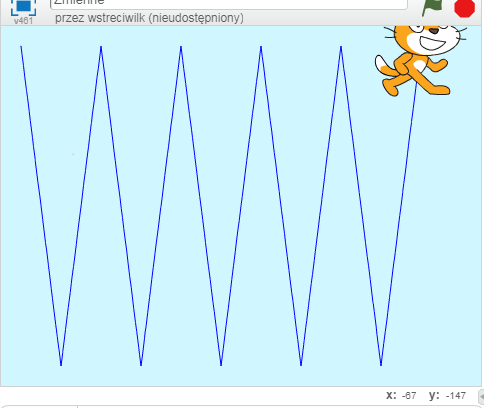 Uruchom przeglądarkę internetową i wejdź na stronę https://scratch.mit.eduPrzygotuj nowy projekt przez zaznaczenie opcji „stwórz”Utwórz zmienne niezbędne do uruchomienia programu
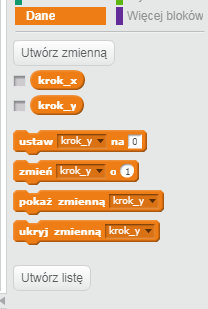 Napisz skrypt zgodnie z podanym niżej programem 
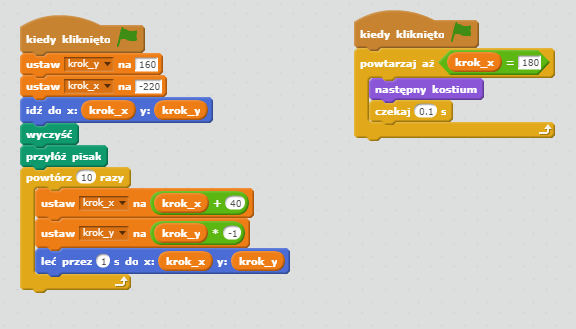 Zmodyfikuj program, tak by duszek kota poruszał się od lewej do prawej, a nie z góry do dołuĆwiczenie  4.2Napisz program z wykorzystaniem zmiennych oraz bloków własnych działający jak kalkulator czterodziałaniowy (omawiany na prezentacji). Na scenie powinny się kolejno wyświetlać ekrany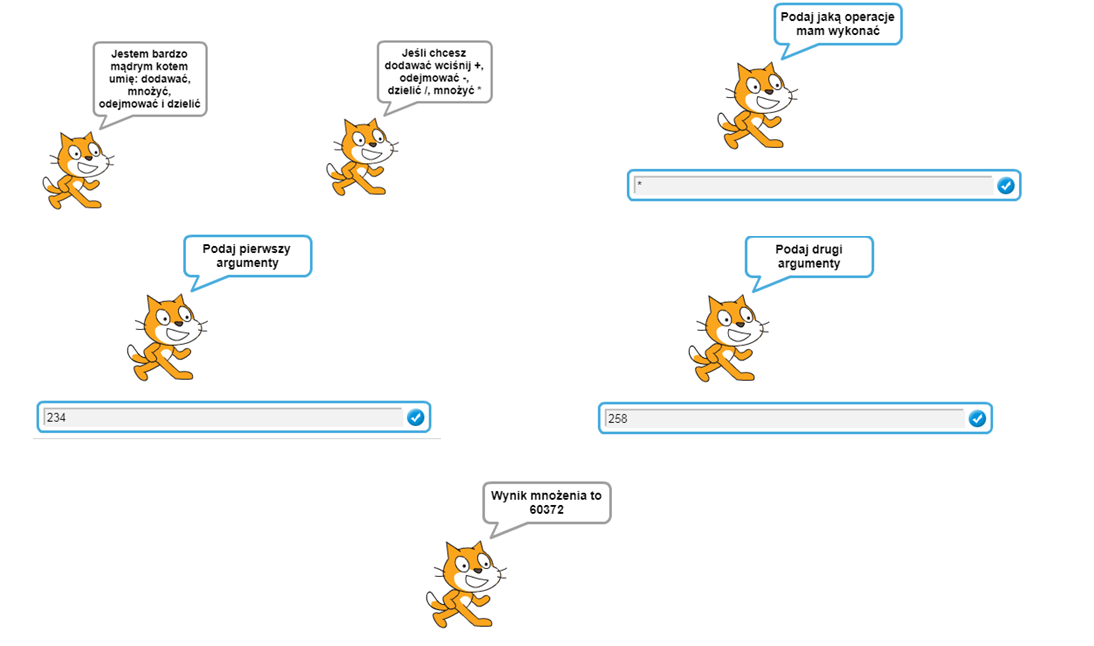 Uruchom przeglądarkę internetową i wejdź na stronę https://scratch.mit.eduPrzygotuj nowy projekt przez zaznaczenie opcji „stwórz”Zdefiniuj niezbędne zmienne
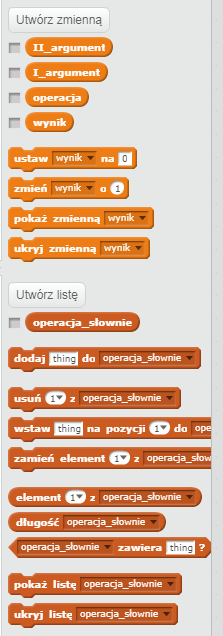 Utwórz i zdefiniuj bloki własne jak na rysunku 
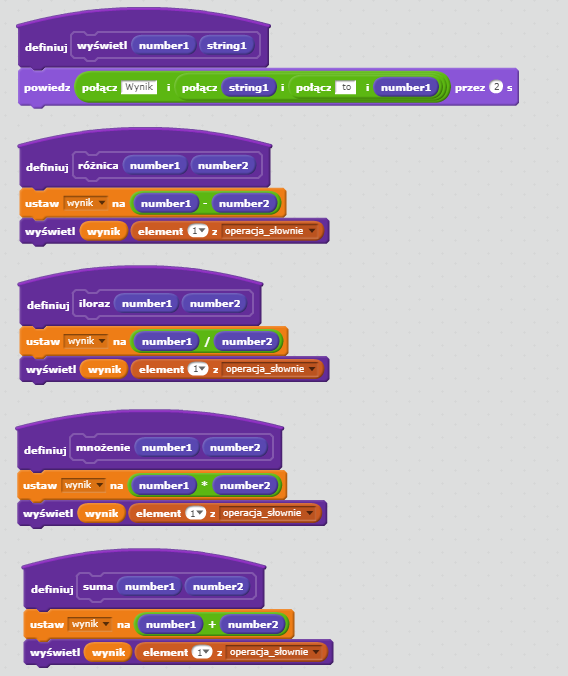 Napisz i uruchom skrypt główny
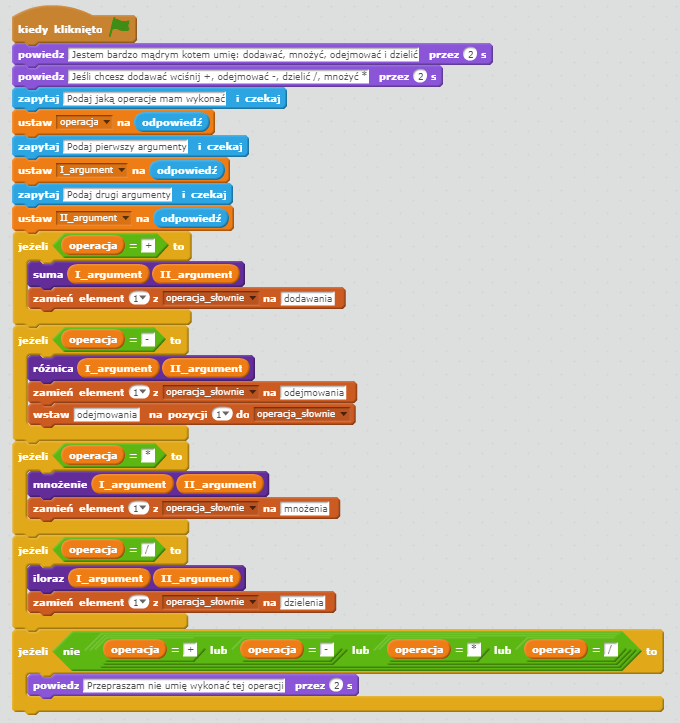 Zmodyfikuj program dokładając obliczania pierwiastka kwadratowego i wartości bezwzględnej.Ćwiczenie  4.3Napisz program z wykorzystaniem zmiennych oraz bloków własnych służący do obliczania powierzchni wybranych figur geometrycznych.Uruchom przeglądarkę internetową i wejdź na stronę https://scratch.mit.eduŚciągnij plik programu „Obliczanie pól figur - bloki (wstep).sb2” z miejsca wskazanego przez prowadzącego na swój komputerWczytaj program do scratch korzystając z Plik/Wczytaj z swojego komputera (w pliku tym są przygotowane niezbędne tła i duszki potrzebne do napisania programu.Zdefiniuj zmienne potrzebne do napisania programu
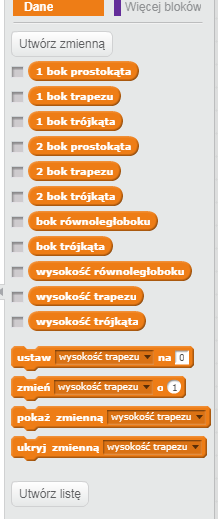 Zadeklaruj bloki własne 
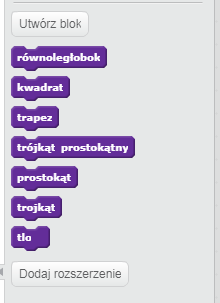  Zdefiniuj bloki własne 






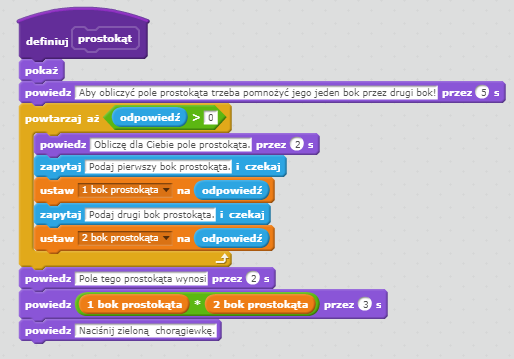 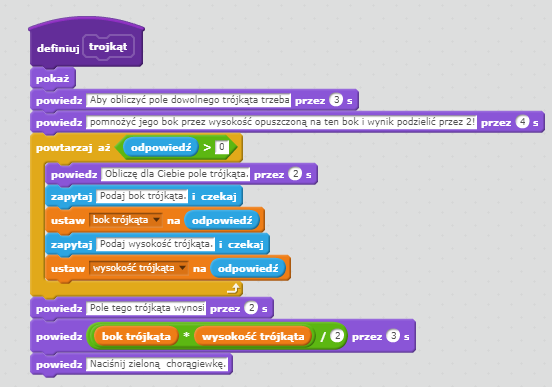 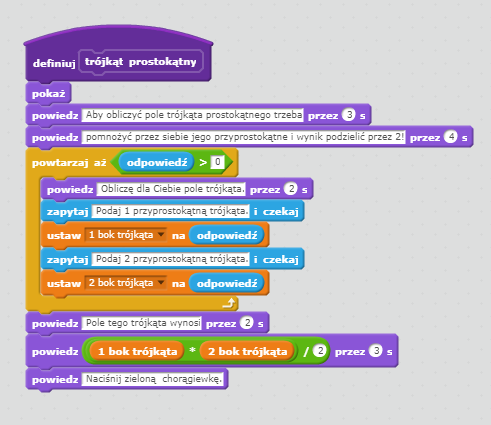 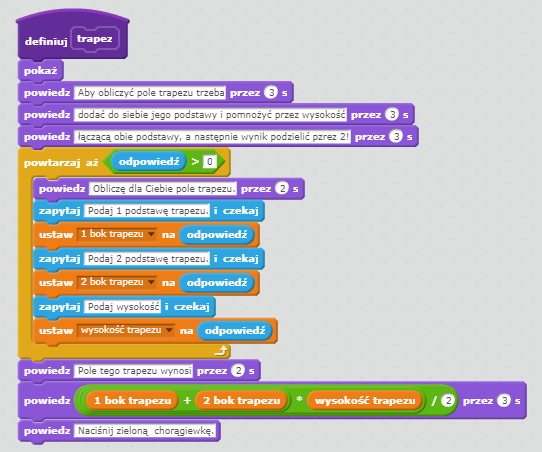 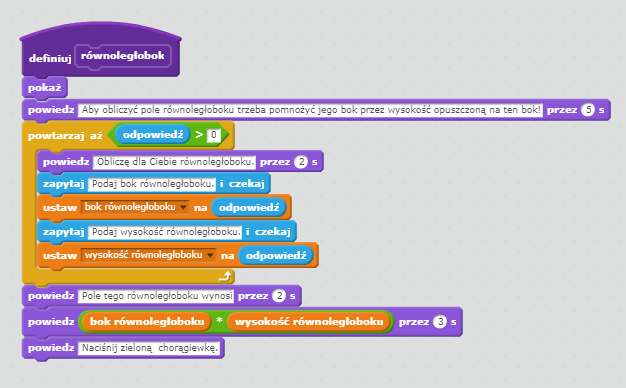 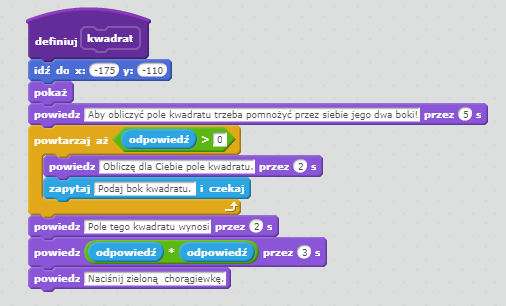 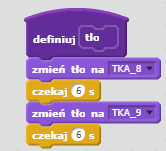 Napisz Pozostałe skrypty niezbędne do uruchomienia programu
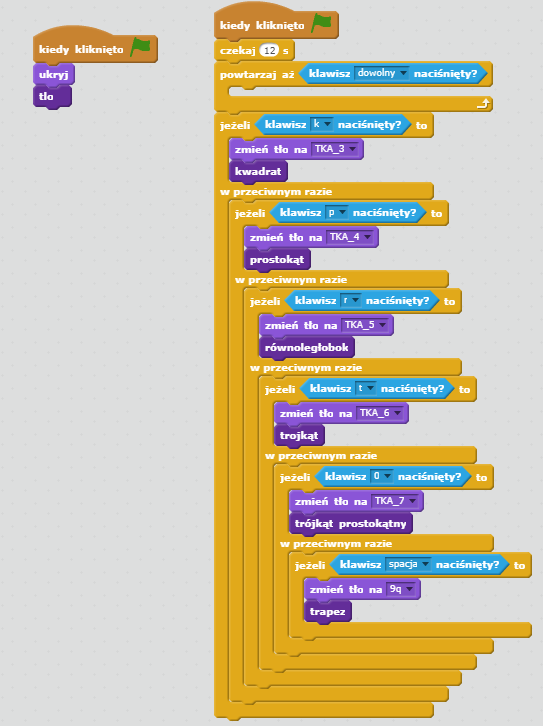 Uruchom program i dokonaj analizy jego działania (w przypadku problemów z napisaniem programu można ściągnąć gotowy program „Obliczanie pól figur - bloki.sb2”, z miejsca wskazanego przez prowadzącego)Zmodyfikuj program tak by obliczał pole koła, wykonaj dodatkową scenę niezbędną do realizacji tego zadania oraz zdefiniuj własny blok obliczający pole koła, a następnie zmień skrypt główny programu.